RELATÓRIO DE RECEBIMENTO DE ANIMAIS SILVESTRES DO MÊS DE JULHO PROVENIENTES DO MUNICÍPIO ITATIBATABELA RESUMORELAÇÃO DE ÓBITOS DE ANIMAIS SILVESTRESTABELA RESUMOANIMAIS SILVESTRES PROVENIENTES DO MUNICÍPIO ITATIBA QUE PERMANECEM EM PROCESSO DE REABILITAÇÃO NA ASSOCIAÇÃO MATA CILIARRELATÓRIO FOTOGRÁFICO DE ANIMAIS SILVESTRES NO MÊS DE JULHO DO MUNICÍPIO DE ITATIBA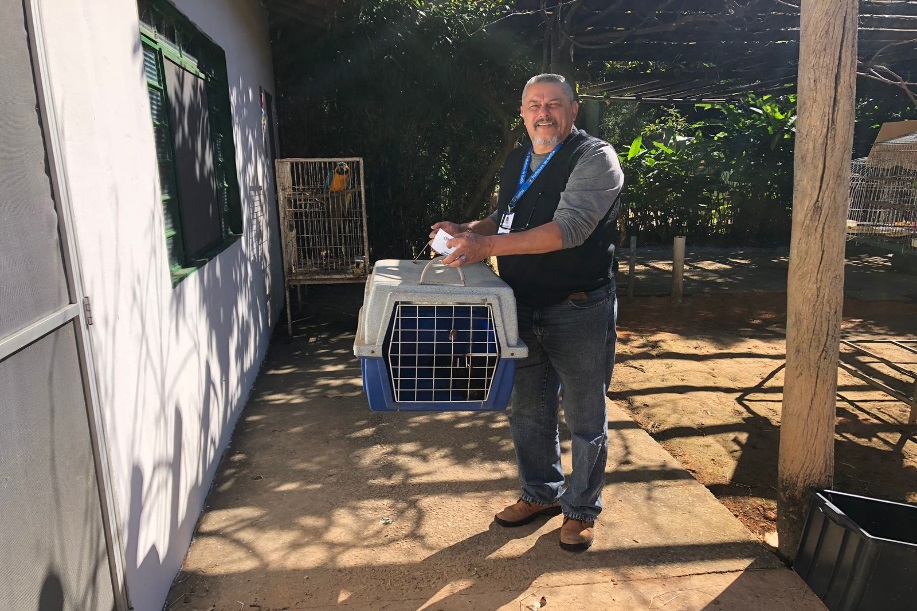 (44317) - Jacu, com fratura em membros pélvicos. Entregue pela Guarda Municipal de Itatiba no dia 04-07-2023.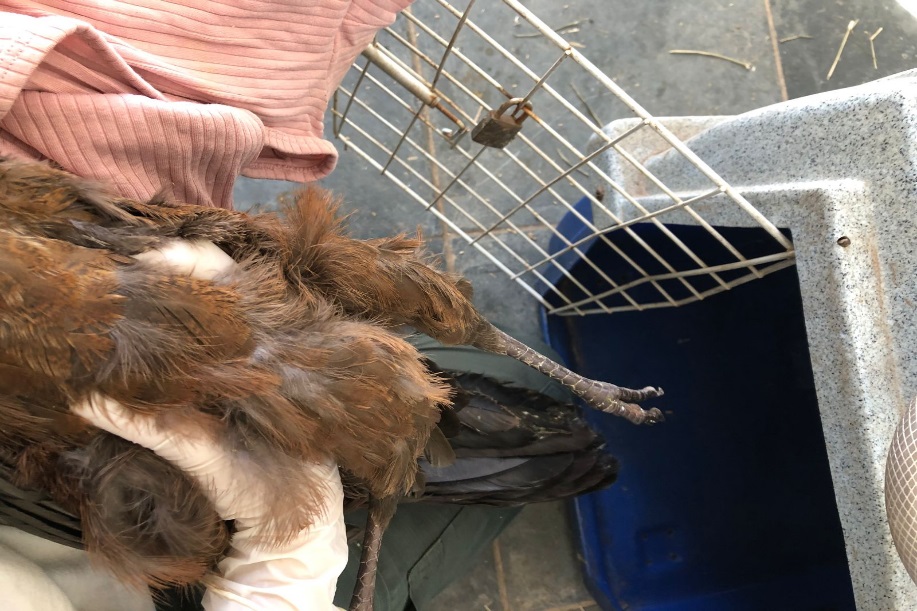 (44317) – Jacu.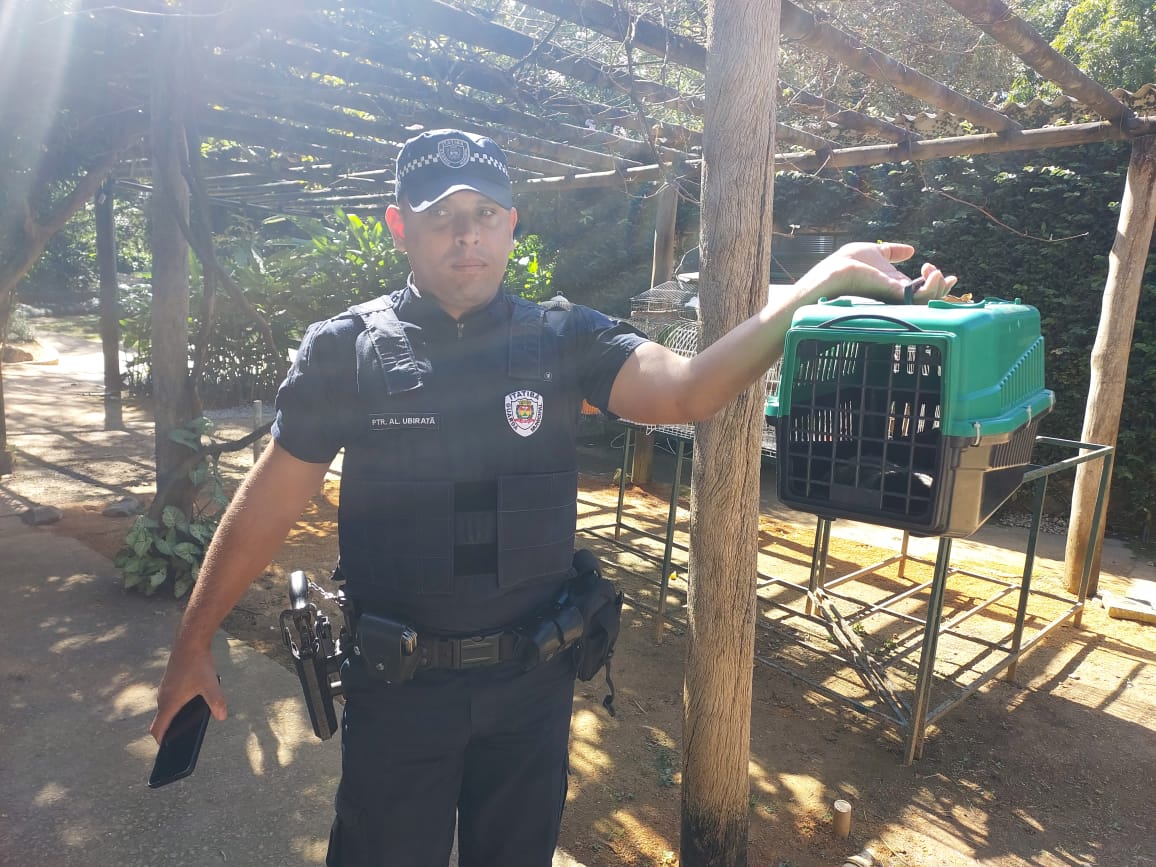 (44337) – Sagui-de-tufo-preto, macho, encontrado em via pública, com perfuração e exposição de vísceras abdominais. Entregue pela Guarda Municipal de Itatiba no dia 07-07-2023.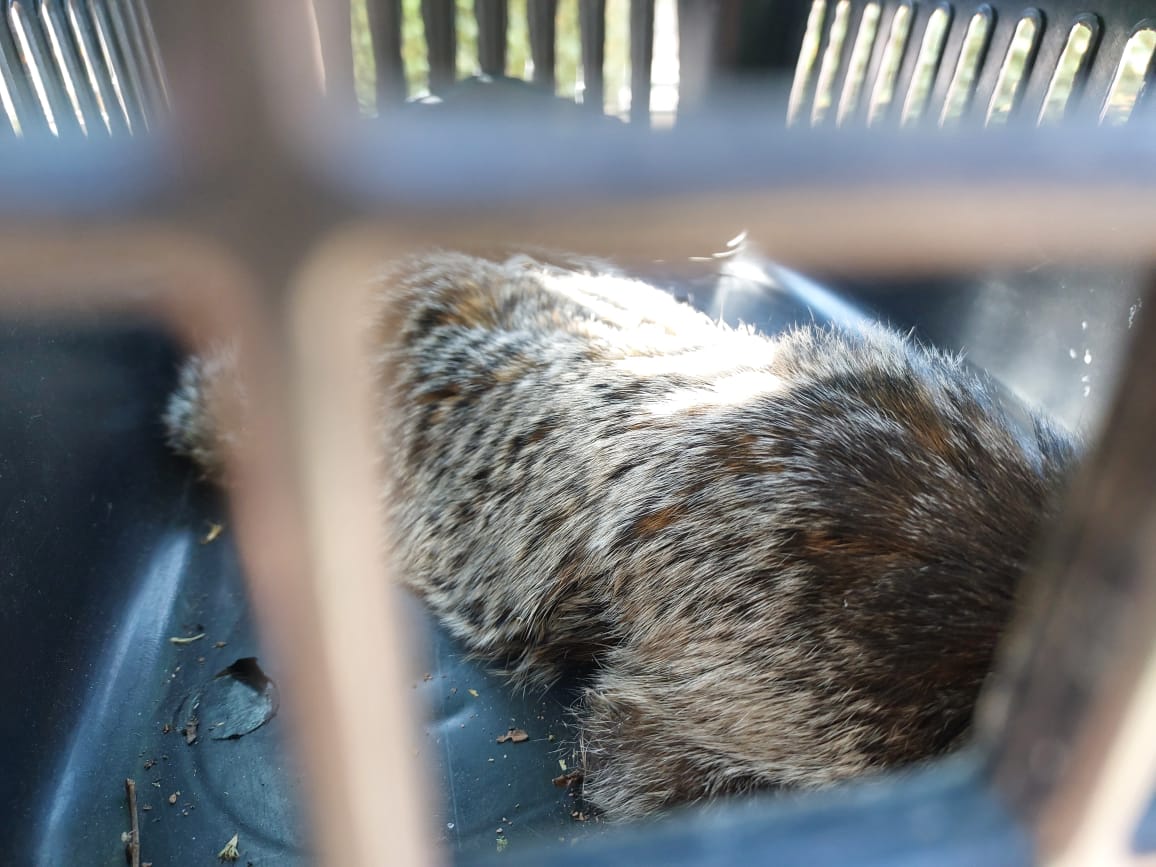 (44337) – Sagui-de-tufo-preto.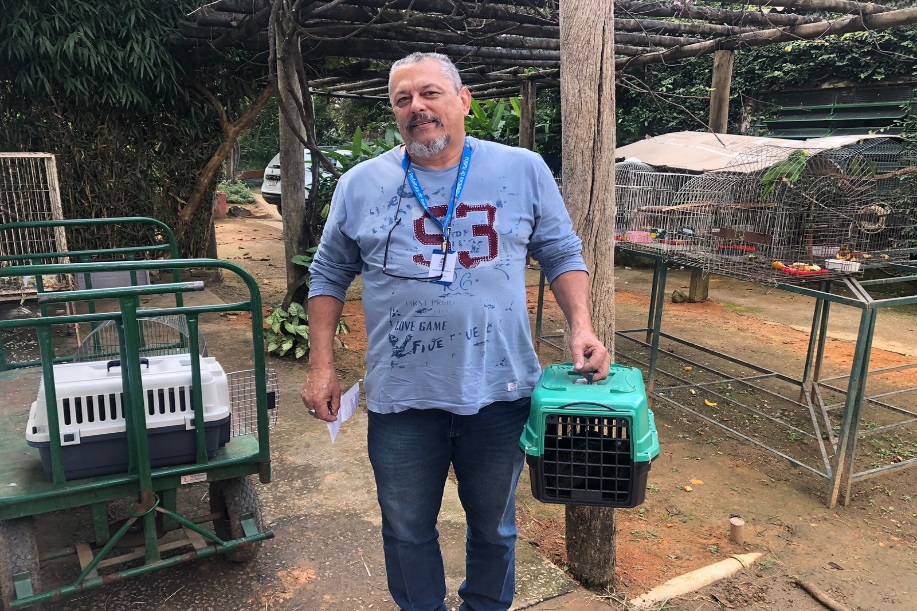 (44355) – Sagui-de-tufo-preto, macho, vítima de eletrocussão, com fratura em incisivo superior e fêmur direito. Entregue pela Guarda Municipal de Itatiba no dia 12-07-2023.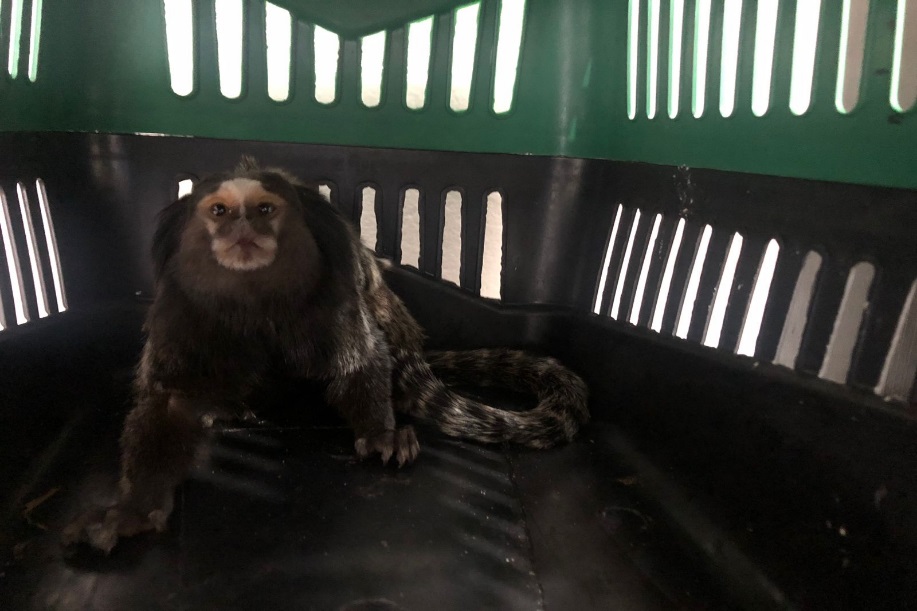 (44355) – Sagui-de-tufo-preto.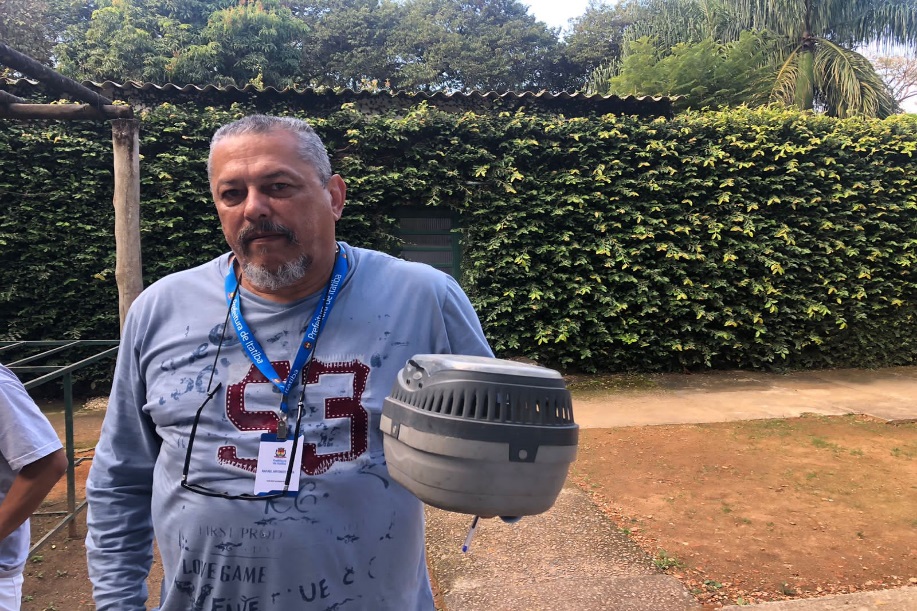 (44356) - Sanhaço-cinzento, encontrado caído em via pública. Entregue pela Guarda Municipal de Itatiba no dia 12-07-2023.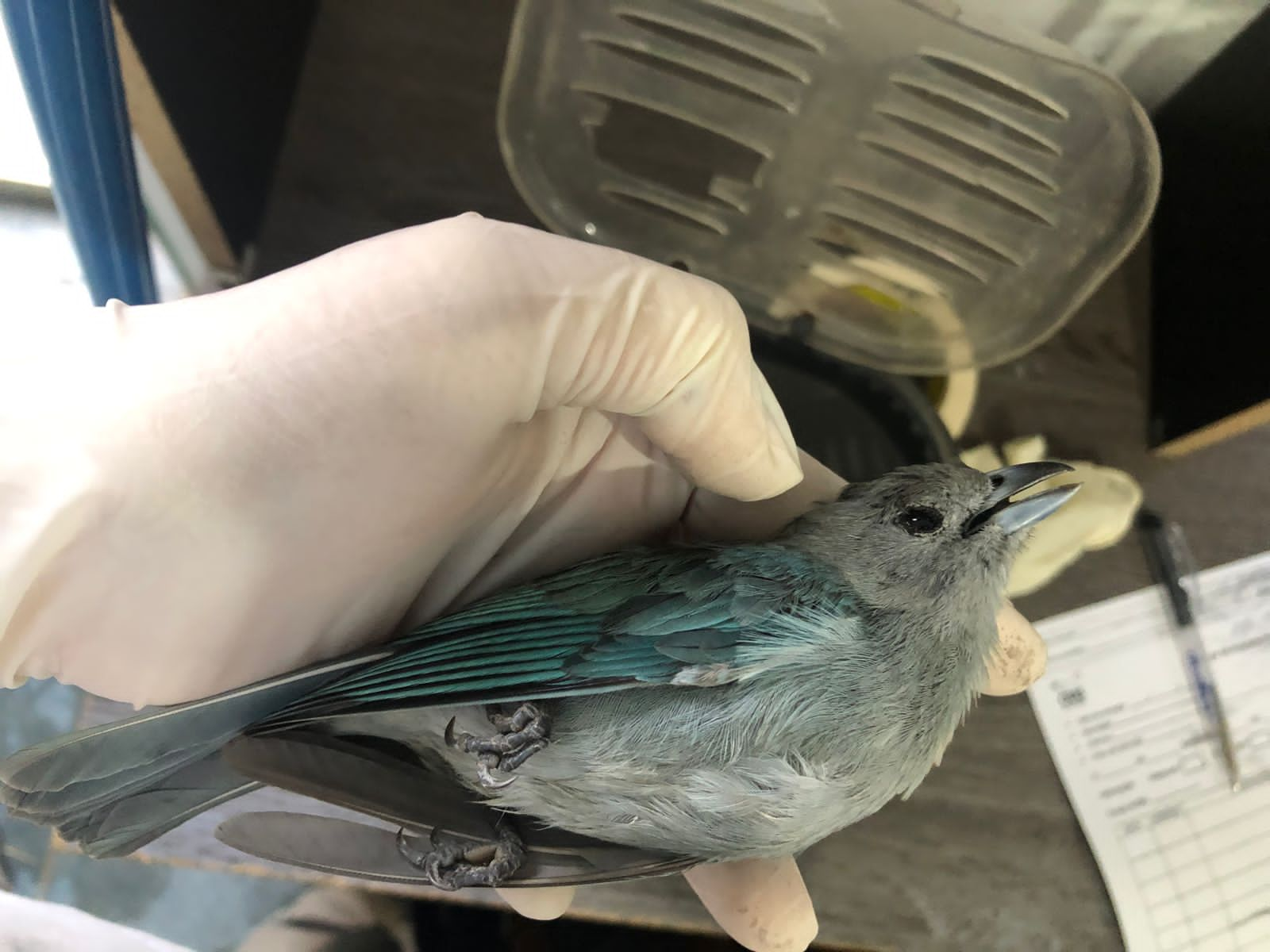 (44356) - Sanhaço-cinzento.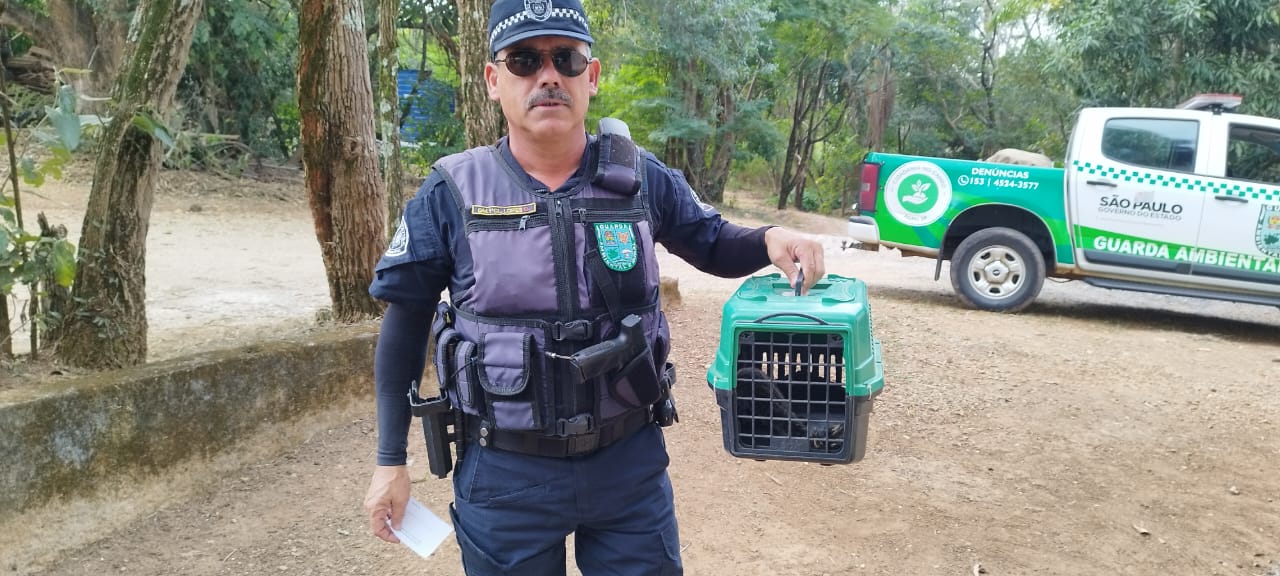 (44400) – Sagui-de-tufo-preto, encontrado em residência espumando, com escoriações no rostri. Entregue pela Guarda Municipal de Itatiba no dia 18-07-2023.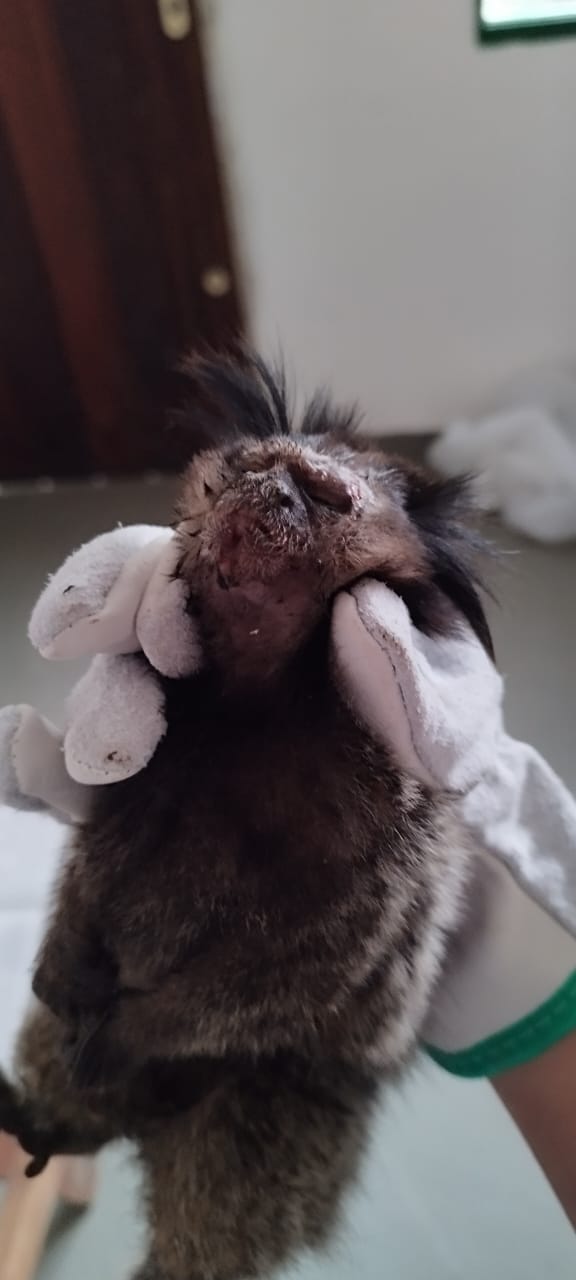 (44400) – Sagui-de-tufo-preto.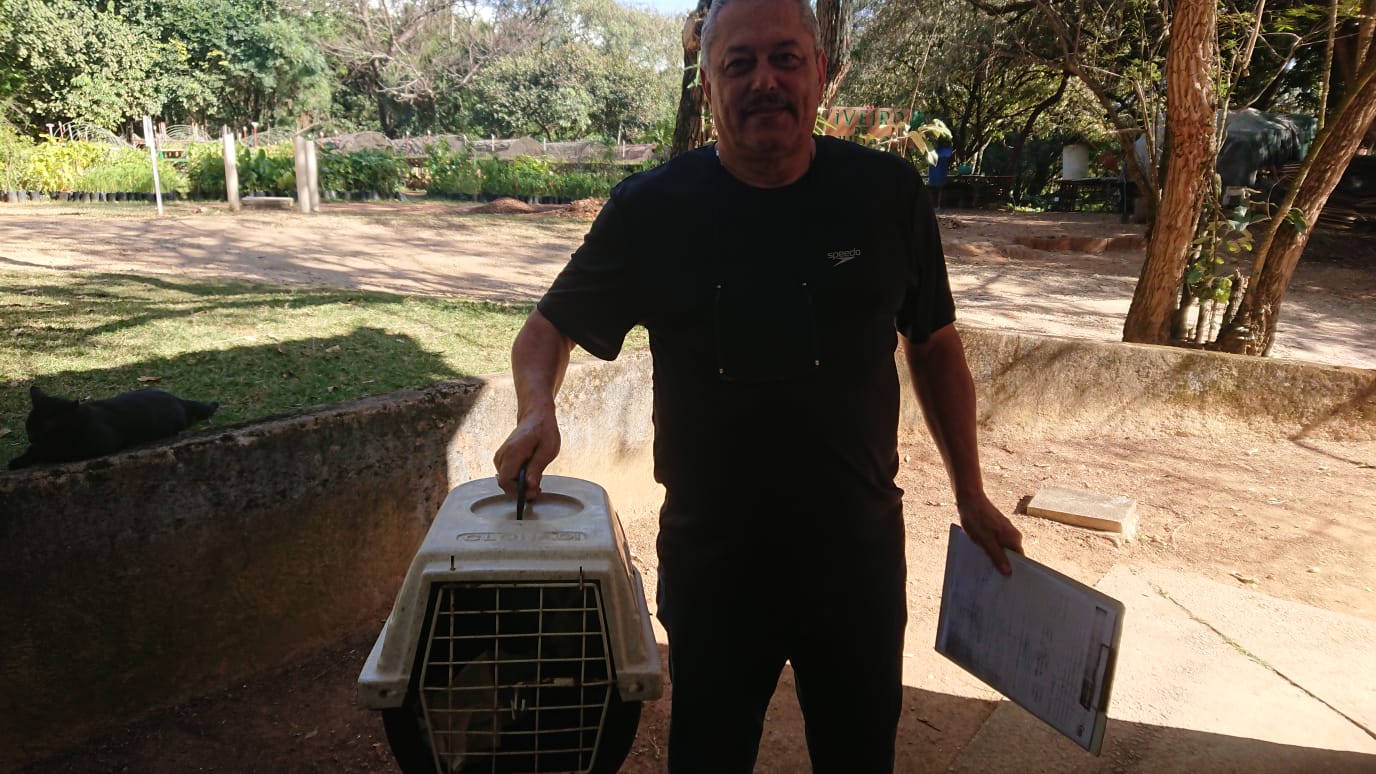 (44427) – Gambá-de-orelha-preta, encontrado em residência, com escoriações na região do pescoço. Entreggue pela Guarda Municipal de Itatiba no dia 26-07-2023.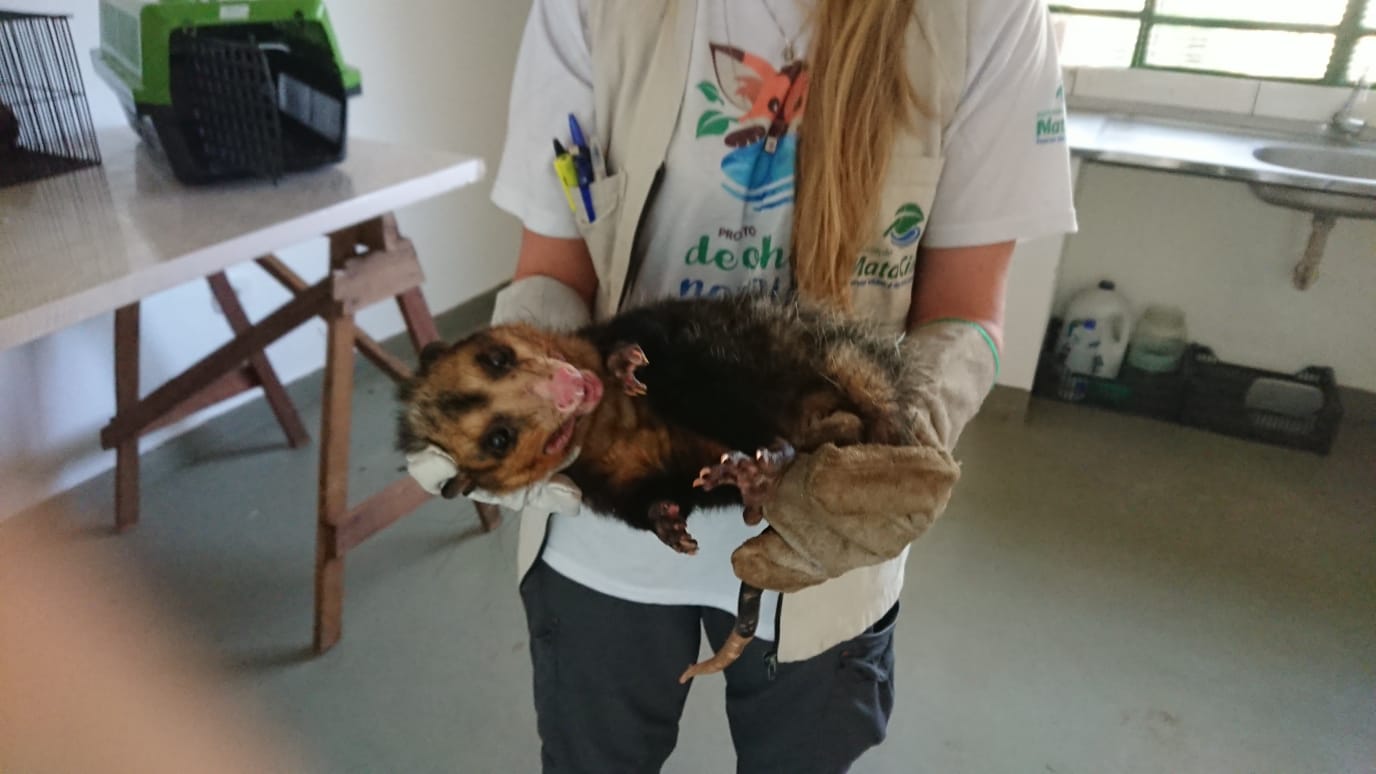 (44427) – Gambá-de-orelha-preta.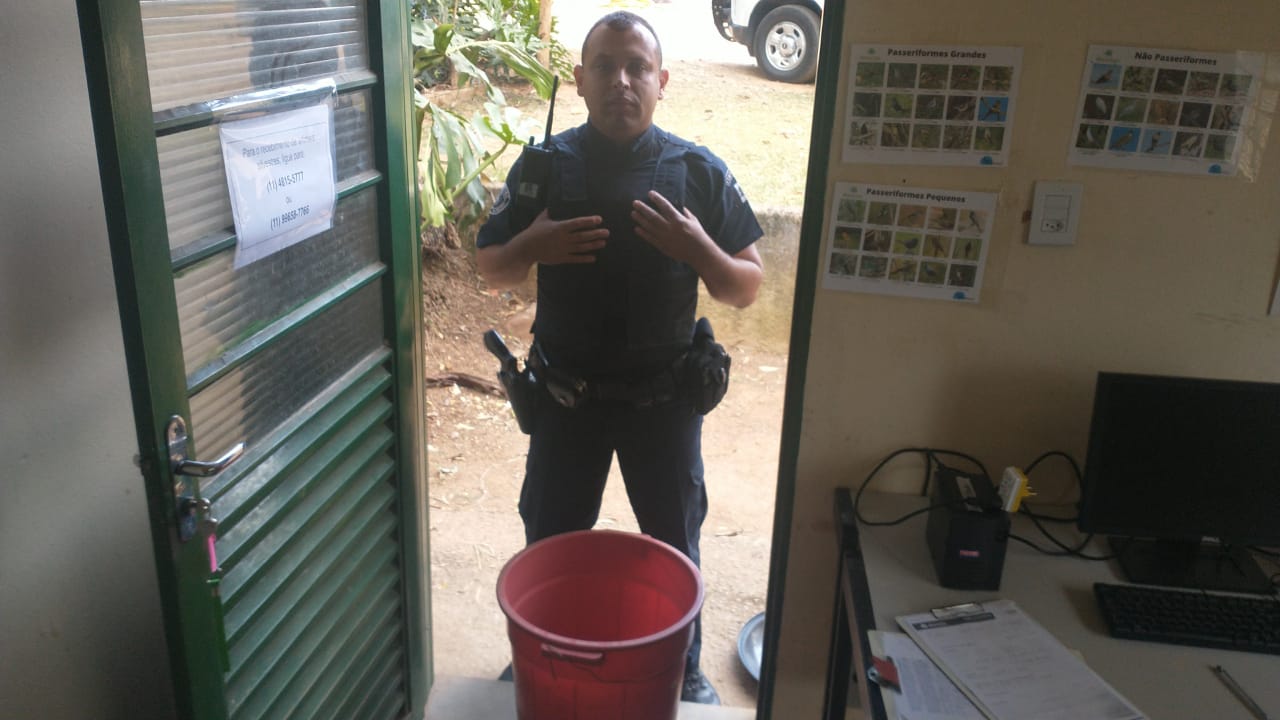 (44440) - Ouriço-cacheiro, encontrado prostrado em terreno. Entregue pela Guarda Municipa de Itatiba no dia 29-07-2023.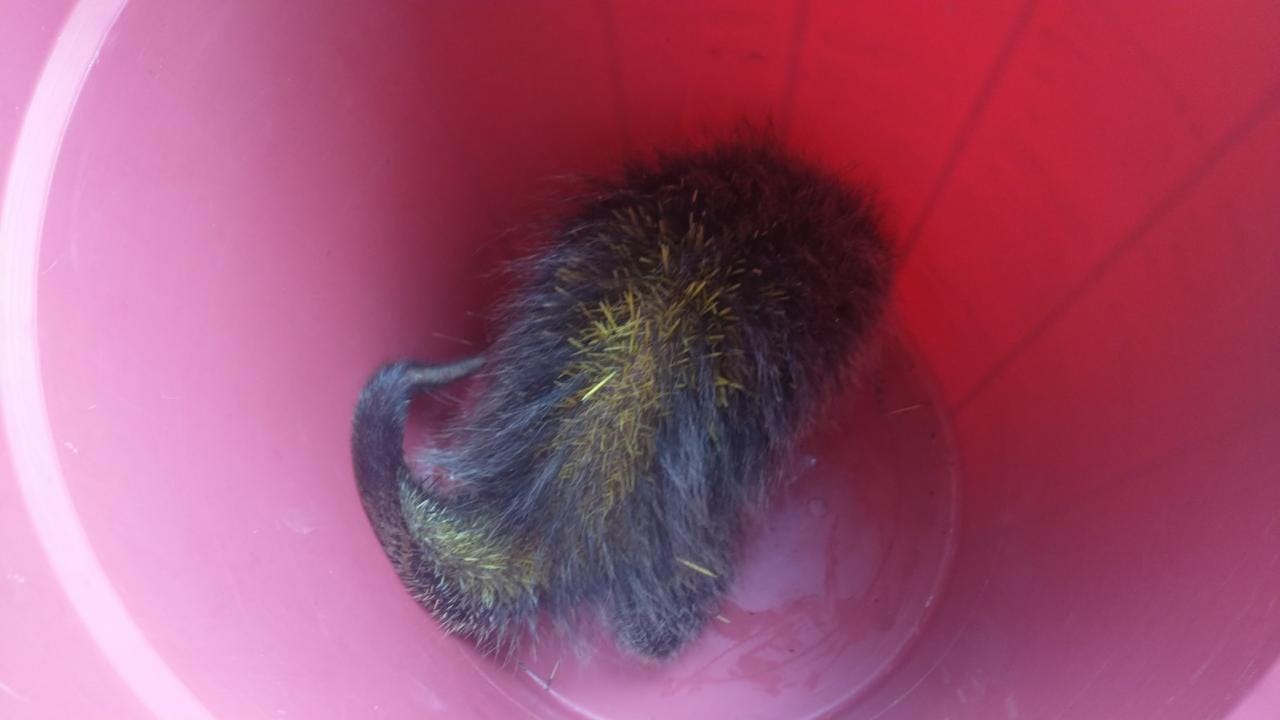 (44440) - Ouriço-cacheiro.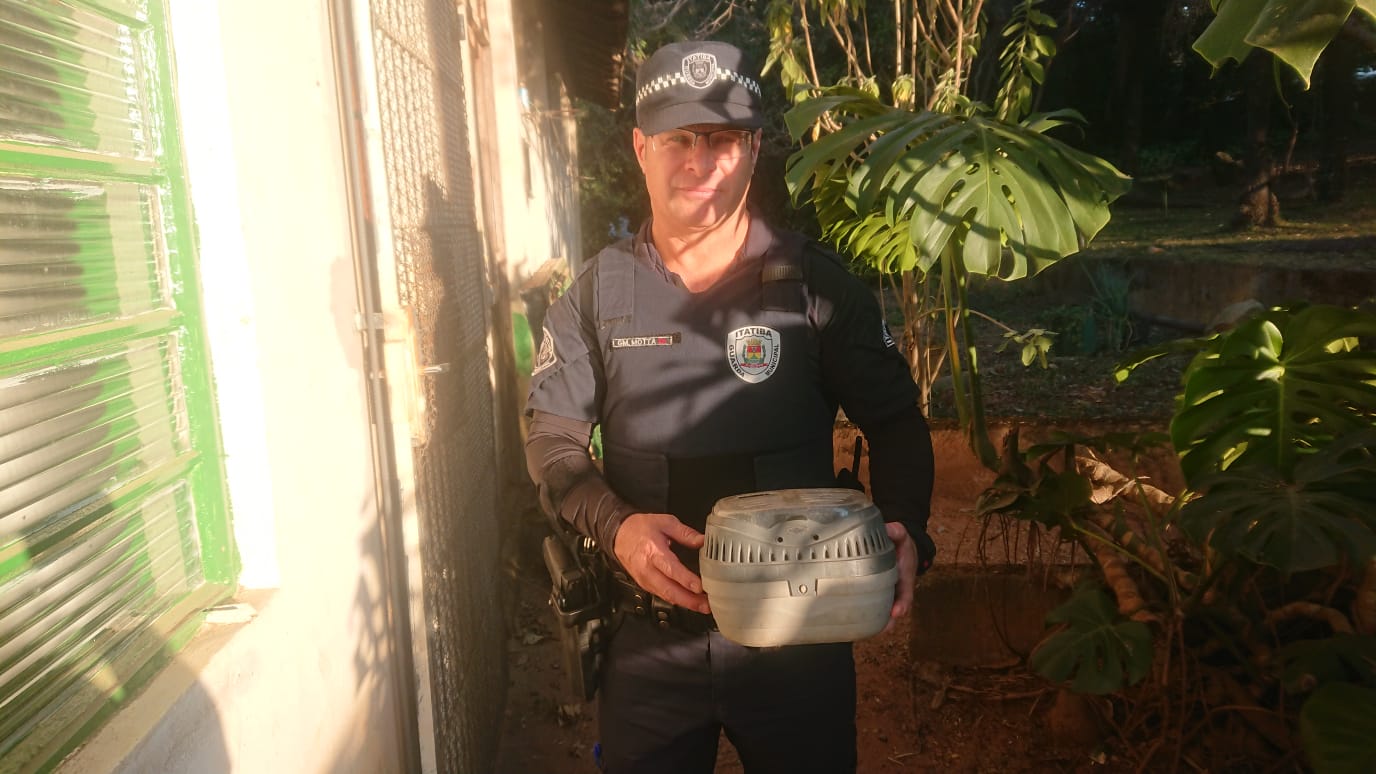 (44457) - Rolinha, filhote, encontrado caído no chão. Entregue pela Guarda Municipal de Itatiba no dia 31-07-2023.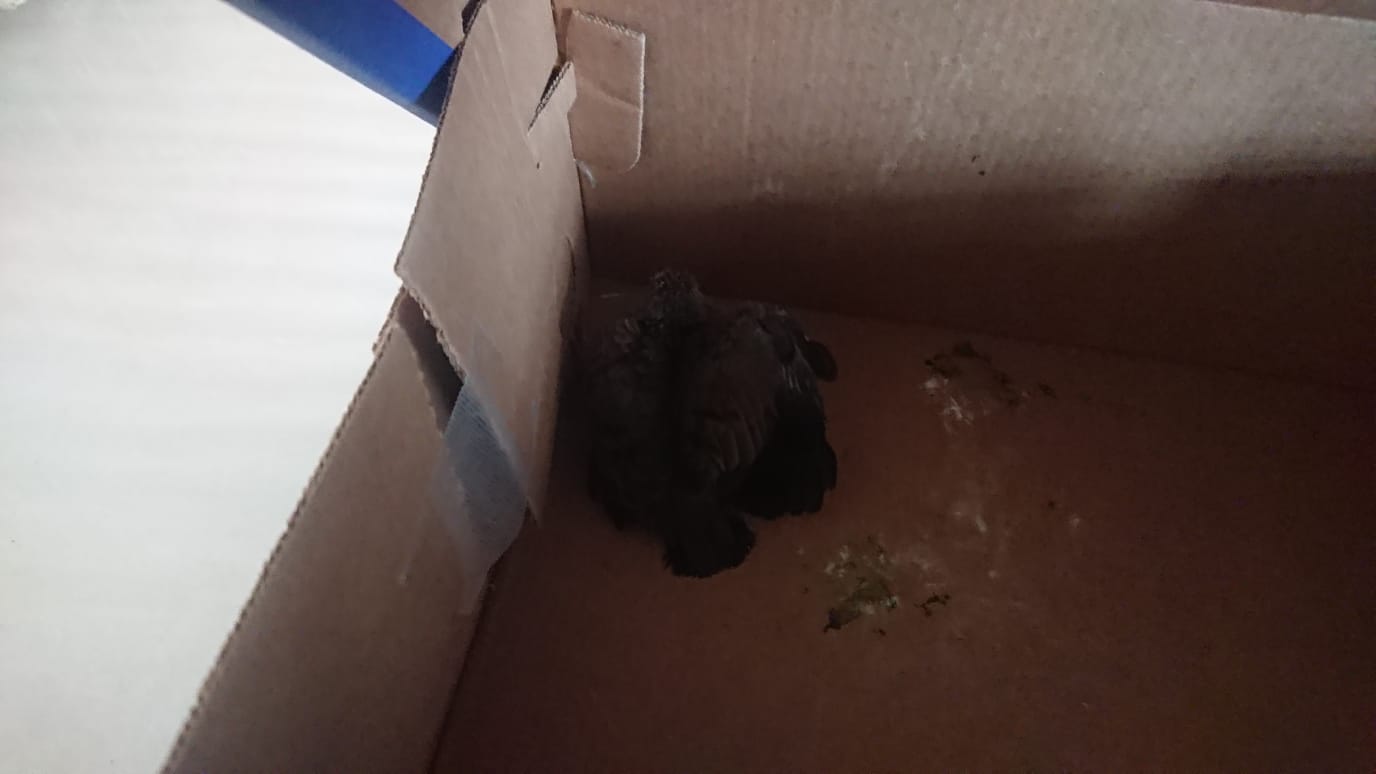 (44457) – Rolinha.RGDATA DE ENTRADANOME POPULARNOME CIENTÍFICO4431704/07/2023JacuPenelope obscura4433707/07/2023Sagui-de-tufo-pretoCallithrix penicillata4434710/07/2023Sagui-de-tufo-pretoCallithrix penicillata4435512/07/2023Sagui-de-tufo-pretoCallithrix penicillata4435612/07/2023Sanhaço-cinzentoTangara sayaca4440018/07/2023Sagui-de-tufo-pretoCallithrix penicillata4440419/07/2023Coruja-do-matoMegascops choliba4442726/07/2023Gambá-de-orelha-pretaDidelphis aurita4444029/07/2023Ouriço-cacheiroSphiggurus vbilosus4445731/07/2023RolinhaColumbina talpacotiTOTAL: 10 ANIMAISTOTAL: 10 ANIMAISTOTAL: 10 ANIMAISTOTAL: 10 ANIMAISCLASSENº DE ANIMAIS%Aves440%Mamíferos660%RépteisTOTAL:10100%RGDATA DE ENTRADANOME POPULARNOME CIENTÍFICODESTINODATA DE SAÍDA4086003/11/2022JabutiChelonoidis sp.OBITO 25/07/20234086303/11/2022JabutiChelonoidis sp.OBITO 21/07/20234190130/12/2022Pintassilgo-venezuelanoSpinus cucullataOBITO20/07/20234258808/02/2023Sagui-de-tufo-pretoCallithrix penicillataOBITO31/07/20234344828/03/2023Periquitão-maracanãPsittacara leucophthalmusOBITO07/07/20234376404/05/2023Periquitão-maracanãPsittacara leucophthalmusOBITO24/07/20234386824/05/2023Sagui-de-tufo-pretoCallithrix penicillataOBITO19/07/20234389230/05/2023Periquitão-maracanãPsittacara leucophthalmusOBITO11/07/20234399713/06/2023Periquitão-maracanãPsittacara leucophthalmusOBITO23/07/20234431704/07/2023JacuPenelope obscuraOBITO04/07/20234433707/07/2023Sagui-de-tufo-pretoCallithrix penicillataOBITO07/07/20234434710/07/2023Sagui-de-tufo-pretoCallithrix penicillataOBITO12/07/20234435512/07/2023Sagui-de-tufo-pretoCallithrix penicillataOBITO13/07/20234435612/07/2023Sanhaço-cinzentoTangara sayacaOBITO12/07/20234440018/07/2023Sagui-de-tufo-pretoCallithrix penicillataOBITO18/07/2023TOTAL: 15 ANIMAISTOTAL: 15 ANIMAISTOTAL: 15 ANIMAISTOTAL: 15 ANIMAISTOTAL: 15 ANIMAISTOTAL: 15 ANIMAISCLASSENº DE ANIMAIS%Aves746,66%Mamíferos640%Répteis213,34%TOTAL:15100%RGDATA DE ENTRADANOME POPULARNOME CIENTÍFICO3636306/01/2022Periquitão-maracanãPsittacara leucophthalmus3636406/01/2022Sagui-de-tufo-brancoCallithrix jacchus3639008/01/2022Trinca-ferroSaltator similis3639808/01/2022Canário-belgaSicalis sp.3639908/01/2022Canário-belgaSicalis sp.3640208/01/2022ColeirinhoSporophila caerulescens3640308/01/2022ColeirinhoSporophila caerulescens3640408/01/2022TiziuVolatinia jacarina3640708/01/2022ColeirinhoSporophila caerulescens3641309/01/2022RolinhaColumbina talpacoti3641409/01/2022Gambá-de-orelha-brancaDidelphis albiventris3641509/01/2022Gambá-de-orelha-brancaDidelphis albiventris3641609/01/2022Gambá-de-orelha-brancaDidelphis albiventris3641709/01/2022Gambá-de-orelha-brancaDidelphis albiventris3646210/01/2022GambáDidelphis sp.3646310/01/2022GambáDidelphis sp.3652214/01/2022Gambá-de-orelha-brancaDidelphis albiventris3668323/01/2022RolinhaColumbina talpacoti3673427/01/2022SabiáTurdus sp.3680201/02/2022Gambá-de-orelha-brancaDidelphis albiventris3684902/02/2022BigodinhoSporophila lineola3685002/02/2022PintassilgoSpinus magellanicus3685102/02/2022Papa-capimSporophila nigricollis3686203/02/2022Sagui-de-tufo-pretoCallithrix penicillata3693508/02/2022Beija-florTrochilidae3697209/02/2022CuricacaTheristicus caudatus3702811/02/2022Periquitão-maracanãPsittacara leucophthalmus3708015/02/2022Periquitão-maracanãPsittacara leucophthalmus3714518/02/2022PardalPasser domesticus3715718/02/2022Periquitão-maracanãPsittacara leucophthalmus3728925/02/2022Periquitão-maracanãPsittacara leucophthalmus3733928/02/2022Periquitão-maracanãPsittacara leucophthalmus3735801/03/2022Coruja-do-matoMegascops choliba3737202/03/2022Quiri-quiriFalco sparverius3739303/03/2022Periquitão-maracanãPsittacara leucophthalmus3741404/03/2022Periquitão-maracanãPsittacara leucophthalmus3754306/03/2022Gambá-de-orelha-pretaDidelphis aurita3754406/03/2022Gambá-de-orelha-pretaDidelphis aurita3756107/03/2022Trinca-ferroSaltator similis3768112/03/2022Periquitão-maracanãPsittacara leucophthalmus3770514/03/2022Periquitão-maracanãPsittacara leucophthalmus3771915/03/2022Periquitão-maracanãPsittacara leucophthalmus3772015/03/2022Periquitão-maracanãPsittacara leucophthalmus3779519/03/2022CaxinguelêSciurus aestuans3780120/03/2022Periquitão-maracanãPsittacara leucophthalmus3789529/03/2022Periquitão-maracanãPsittacara leucophthalmus3795506/04/2022Sagui-de-tufo-pretoCallithrix penicillata3796107/04/2022AvoanteZenaida auriculata3862309/05/2022PavóPyroderus scutatus3863010/05/2022CarcaráCaracara plancus3870916/05/2022Gambá-de-orelha-pretaDidelphis aurita3875123/05/2022SeriemaCariama cristata3909119/07/2022Arara-canindéAra ararauna3925511/08/2022Jabuti-pirangaChelonoidis carbonaria3945008/09/2022Canário-da-terraSicalis flaveola3945408/09/2022Galo-da-campinaParoaria dominicana3945608/09/2022CorrupiãoIcterus jamacaii3945808/09/2022Coleirinha-papa-capim-baianoSporophila nigricollis3945908/09/2022Coleirinha-papa-capim-baianoSporophila nigricollis3946008/09/2022Tico-tico-reiCoruphospingus cucullatus3955712/09/2022Cachorro-do-matoCerdocyon thous3962615/09/2022GambáDidelphis sp.3979522/09/2022Gambá-de-orelha-pretaDidelphis aurita3979622/09/2022Gambá-de-orelha-pretaDidelphis aurita3981123/09/2022Periquitão-maracanãPsittacara leucophthalmus3981423/09/2022Coruja-do-matoMegascops choliba3984626/09/2022Canário-da-terraSicalis flaveola3989727/09/2022Gambá-de-orelha-brancaDidelphis albiventris3989927/09/2022Gambá-de-orelha-brancaDidelphis albiventris3990127/09/2022Gambá-de-orelha-brancaDidelphis albiventris3997630/09/2022Gambá-de-orelha-pretaDidelphis aurita3997730/09/2022Gambá-de-orelha-pretaDidelphis aurita4009504/10/2022Coruja-do-matoMegascops choliba4027208/10/2022Gambá-de-orelha-pretaDidelphis aurita4031709/10/2022Gambá-de-orelha-brancaDidelphis albiventris4034810/10/2022GambáDidelphis sp.4042713/10/2022Coruja-do-matoMegascops choliba4043914/10/2022Andorinhão-do-temporalChaetura meridionalis4045915/10/2022GambáDidelphis sp.4061221/10/2022Coruja-do-matoMegascops choliba4061721/10/2022Gambá-de-orelha-pretaDidelphis aurita4072027/10/2022Periquitão-maracanãPsittacara leucophthalmus4086103/11/2022JabutiChelonoidis sp.4086203/11/2022JabutiChelonoidis sp.4094007/11/2022Gambá-de-orelha-brancaDidelphis albiventris4102313/11/2022Periquitão-maracanãPsittacara leucophthalmus4110818/11/2022Coruja-do-matoMegascops choliba4112320/11/2022Coruja-do-matoMegascops choliba4115621/11/2022Sagui-de-tufo-pretoCallithrix penicillata4124725/11/2022Coruja-do-matoMegascops choliba4143630/11/2022Jabuti-pirangaChelonoidis carbonaria4152706/12/2022Periquito-de-encontro-amareloBrotogeris chiriri4163114/12/2022Urubu-de-cabeça-pretaCoragyps atratus4180626/12/2022Trinca-ferroSaltatos similis4180726/12/2022Trinca-ferroSaltatos similis4180826/12/2022Trinca-ferroSaltatos similis4181026/12/2022Trinca-ferroSaltatos similis4181226/12/2022Trinca-ferroSaltatos similis4184327/12/2022BigidinhoSporophila lineola4188330/12/2022Canário-da-terraSicalis flaveola4188430/12/2022Canário-da-terraSicalis flaveola4188730/12/2022Trinca-ferroSaltator similis4188830/12/2022Trinca-ferroSaltator similis4189030/12/2022Trinca-ferroSaltator similis4189130/12/2022Trinca-ferroSaltator similis4189930/12/2022Sabiá-laranjeiraTurdus rufiventris4195902/01/2023Andorinhão-do-temporalChaetura meridionalis4206008/01/2023Gambá-de-orelha-pretaDidelphis aurita4220717/01/2023Gambá-de-orelha-pretaDidelphis aurita4220817/01/2023Gambá-de-orelha-pretaDidelphis aurita4220917/01/2023Sanhaço-cinzentoThraupis sayaca4221917/01/2023GambáDidelphis sp.4234624/01/2023Gambá-de-orelha-pretaDidelphis aurita4254807/02/2023Gambá-de-orelha-pretaDidelphis aurita4257508/02/2023RolinhaColumbina talpacoti4276917/02/2023Periquitão-maracanãPsittacara leucophthalmus4312508/03/2023Gambá-de-orelha-pretaDidelphis aurita4316110/03/2023Canário-belgaSerinus canaria domestica4340025/03/2023Tigre-d'águaTrachemys scripta elegans4365615/04/2023Tigre-d'águaTrachemys scripta elegans4371225/04/2023Periquitão-maracanãPsittacara leucophthalmus4371325/04/2023Periquitão-maracanãPsittacara leucophthalmus4380010/05/2023Sagui-hibrido-4440419/07/2023Coruja-do-matoMegascops choliba4442726/07/2023Gambá-de-orelha-pretaDidelphis aurita4444029/07/2023Ouriço-cacheiroSphiggurus vbilosus4445731/07/2023RolinhaColumbina talpacotiTOTAL: 127 ANIMAISTOTAL: 127 ANIMAISTOTAL: 127 ANIMAISTOTAL: 127 ANIMAIS